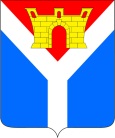 АДМИНИСТРАЦИЯ  УСТЬ-ЛАБИНСКОГО ГОРОДСКОГО ПОСЕЛЕНИЯУСТЬ-ЛАБИНСКОГО  РАЙОНАП О С Т А Н О В Л Е Н И Еот 18.11.2019 г.                                                                                         № 894город Усть-ЛабинскО внесении изменений в постановление администрации Усть-Лабинского городского поселения Усть-Лабинского района №1151 от 28.12.2018 «Об утверждении муниципальной программы «Развитие дорожного хозяйства»В соответствии с решением Совета Усть-Лабинского городского поселения Усть-Лабинского района от 12.11.2019 года №10 протокол №6 «О внесении изменений в решение Совета Усть-Лабинского городского поселения от 20 декабря 2018 года №8 «О бюджете Усть-Лабинского городского поселения Усть-Лабинского района на 2019 год», п о с т а н о в л я ю:1. Внести в приложения к постановлению администрации Усть-Лабинского городского поселения Усть-Лабинского района от 28.12.2018 №1151 «Об утверждении муниципальной программы «Развитие дорожного хозяйства» следующие изменения:1) в приложении «Паспорт муниципальной программы «Развитие дорожного хозяйства» строку «Объем средств бюджета городского поселения и иных финансовых ресурсов на реализацию муниципальной программы» изложить в следующей редакции:2) в приложении №1 «Паспорт подпрограммы «Реализация мероприятий в сфере дорожного хозяйства» муниципальной программы «Развитие дорожного хозяйства» строку «Объем средств бюджета городского поселения и иных финансовых ресурсов на реализацию муниципальной программы» изложить в следующей редакции: 3) в приложении №2 «Паспорт подпрограммы «Обеспечение безопасности дорожного движения» муниципальной программы «Развитие дорожного хозяйства» строку «Объем средств бюджета городского поселения и иных финансовых ресурсов на реализацию муниципальной программы» изложить в следующей редакции: 4) приложение №3 «Сведения о составе и значениях целевых показателей (индикаторов) муниципальной программы «Развитие дорожного хозяйства» изложить в новой редакции (приложение).2. Постановление администрации Усть-Лабинского городского поселения Усть-Лабинского района от 05.11.2019 №843 «О внесении изменений в постановление администрации Усть-Лабинского городского поселения Усть-Лабинского района №1151 от 28.12.2018 «Об утверждении муниципальной программы «Развитие дорожного хозяйства», признать утратившим силу. 3. Отделу по общим и организационным вопросам администрации Усть-Лабинского городского поселения Усть-Лабинского района (Владимирова) разместить данное постановление на официальном сайте администрации Усть-Лабинского городского поселения Усть-Лабинского района в информационной телекоммуникационной сети «Интернет».4. Настоящее постановление вступает в силу со дня его подписания.Исполняющий обязанности главыУсть-Лабинского городского поселенияУсть-Лабинского района                                                                     А.Н. Мандрин                                                               ПРИЛОЖЕНИЕ 						   к постановлению администрации 						   Усть-Лабинского городского поселения						   Усть-Лабинского района						   от 18.11.2019 г. № 894 ПРИЛОЖЕНИЕ № 3к муниципальной программе «Развитиедорожного хозяйства»       Сведения о составе и значениях целевых показателей (индикаторов) муниципальной программы«Развитие дорожного хозяйства»Исполняющий обязанности заместителя главыУсть-Лабинского городского поселения					         Р.А. МагамадовОбъем средств бюджета городского поселения и иных финансовых ресурсов на реализацию муниципальной программыОбщий объем бюджетных ассигнований на реализацию муниципальной программы составляет  22 122 000,00 руб. Объем средств бюджета городского поселения и иных финансовых ресурсов на реализацию муниципальной программы Объем бюджетных ассигнований на реализацию мероприятий в сфере дорожного хозяйства составляет 14 646 100 рублей . в т.ч.:- 12 809 800 руб. – мероприятия по содержанию, ремонту и капитальному ремонту автомобильных дорог общего пользования местного значения;- 1 836 300 руб. – выполнение муниципального задания;Объем средств бюджета городского поселения и иных финансовых ресурсов на реализацию муниципальной программы Объем бюджетных ассигнований на реализацию мероприятий в сфере дорожного хозяйства составляет 7 475 900,00 рублей . в т.ч.:- 4 075 900,00 руб. – мероприятия по повышению безопасности дорожного движения на дорогах поселения;- 3 400 000 руб. – предоставление субсидий бюджетному учреждению на выполнение муниципального задания.Код аналитической программной классификацииКод аналитической программной классификации№ п/пНаименование целевогопоказателя (индикатор)Наименование целевогопоказателя (индикатор)ЕдиницаизмеренияЕдиницаизмеренияЗначение целевых показателей (индикаторов)Значение целевых показателей (индикаторов)Значение целевых показателей (индикаторов)Код аналитической программной классификацииКод аналитической программной классификации№ п/пНаименование целевогопоказателя (индикатор)Наименование целевогопоказателя (индикатор)ЕдиницаизмеренияЕдиницаизмеренияОтчетный (базовый) годОтчетный (базовый) годТекущий годМП Пп№ п/пНаименование целевогопоказателя (индикатор)Наименование целевогопоказателя (индикатор)ЕдиницаизмеренияЕдиницаизмеренияОтчет2018 годОтчет2018 годОценка2019 год12344556671Содержание, капитальный ремонт, ремонт автомобильных дорог общего пользования Содержание, капитальный ремонт, ремонт автомобильных дорог общего пользования Содержание, капитальный ремонт, ремонт автомобильных дорог общего пользования Содержание, капитальный ремонт, ремонт автомобильных дорог общего пользования Содержание, капитальный ремонт, ремонт автомобильных дорог общего пользования Содержание, капитальный ремонт, ремонт автомобильных дорог общего пользования Содержание, капитальный ремонт, ремонт автомобильных дорог общего пользования 11.Ремонт автомобильных дорог с асфальтобетонным покрытиемРемонт автомобильных дорог с асфальтобетонным покрытиемкмкм22412.Ремонт гравийных дорогРемонт гравийных дорогкмкм30305013.Ремонт  тротуаровРемонт  тротуаровкмкм0,20,20,514.Выполнение работ по ямочному ремонту асфальтного покрытияВыполнение работ по ямочному ремонту асфальтного покрытиям2м2         2100         210024005.Разработка документации по  планировке территории для размещения линейного объекташт.шт.00112Обеспечение безопасности дорожного движения Обеспечение безопасности дорожного движения Обеспечение безопасности дорожного движения Обеспечение безопасности дорожного движения Обеспечение безопасности дорожного движения 21.Содержание, техническое обслуживание и ремонт светофорных объектов Содержание, техническое обслуживание и ремонт светофорных объектов шт.шт.22722.Установление новых дорожных знаковУстановление новых дорожных знаковшт.шт.65065065023.Содержание дорожных знаковСодержание дорожных знаковшт.шт.11501150115024.Нанесение и восстановление дорожной  разметки проезжей части улицНанесение и восстановление дорожной  разметки проезжей части улицкмкм51,451,45325.Установка дорожных огражденийУстановка дорожных ограждениймм001006Устройство искусственных дорожных неровностейУстройство искусственных дорожных неровностеймм00100